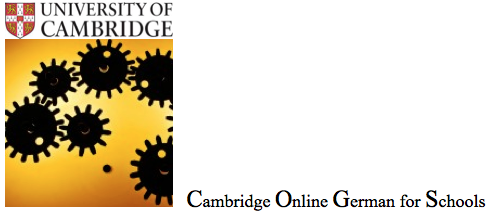 Author: Alexandra von WiddernSchool/ Institution: Abingdon School		 Key Stage: KS5Topic: Das Leben der AnderenVocabulary, Noun-Verb constructions, passive, casesSee exercises created on quizlethttp://quizlet.com/55715273/das-leben-der-anderen-5-revision-notes-vocabulary-flash-cards/More exercises:Filmvokabelnhttp://quizlet.com/55715273/das-leben-der-anderen-5-revision-notes-vocabulary-flash-cards/DDR Vokabelnhttp://quizlet.com/12965321/das-leben-der-anderen-2-ddr-vokabeln-flash-cards/Vokabeln für Figurenbeschreibunghttp://quizlet.com/12965321/das-leben-der-anderen-2-ddr-vokabeln-flash-cards/Vokabeln für filmische Mittelhttp://quizlet.com/12973542/das-leben-der-anderen-4-filmische-mittel-flash-cards/